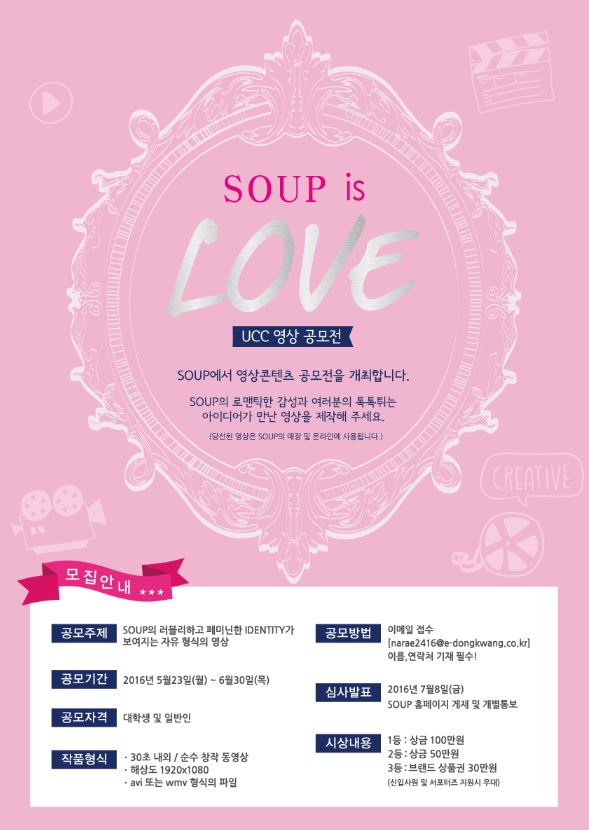 ㈜동광인터내셔날에서 전개하는 로맨틱과 페미닌 감성의 영캐릭터 캐주얼 브랜드 ‘SOUP’에서 영상콘텐츠 공모전을 개최합니다.SOUP의 로맨틱한 감성과 여러분의 톡톡튀는 아이디어가 만난 영상을 제작해 주세요!당선 된 영상은 SOUP의 매장 및 온라인에 사용됩니다.<모집안내>1. 공모주제 : SOUP의 러블리하고 페미닌한 IDENTITY가 보여지는 자유 형식의 영상2. 공모기간 : 2016년 5월 23일(월) ~ 6월 30일(목)3. 공모자격 : 대학생 및 일반인4. 작품형식 : 30초 내외 / 순수창작동영상 / 해상도 1920X1080 / avi 또는 wmv 형식의 파일5. 공모방법 : 이메일 접수 [narae2416@dongkqang.co.kr] / 이름,연락처 기재 필수!6. 심사발표 : 2016년 7월 8일(금) – SOUP 홈페이지 게재 및 개별통보7. 시상내용 : 1등 상금 100만원 / 2등 상금 50만원 / 3등 브랜드상품권 30만원*당선 된 분들께는 신입사원 및 서포터즈 지원시 우대해 드립니다.*여러분의 많은 지원 부탁드립니다~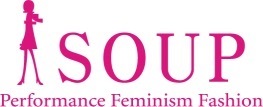 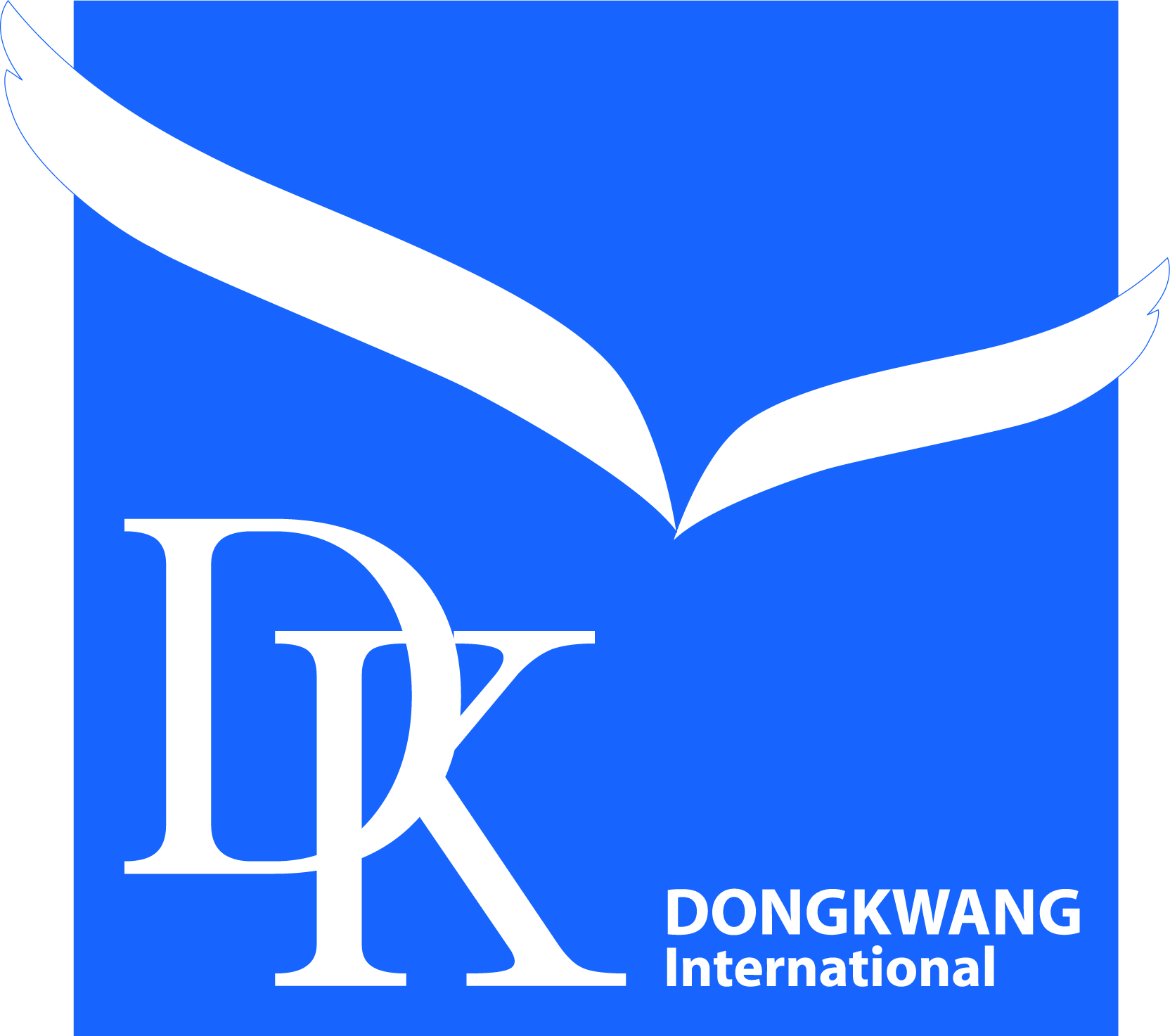  21C Fashion Leading Company(주)동광인터내셔날 DONGKWANG International Co. Ltd. 21C Fashion Leading Company(주)동광인터내셔날 DONGKWANG International Co. Ltd. 21C Fashion Leading Company(주)동광인터내셔날 DONGKWANG International Co. Ltd.08503 서울특별시 금천구 가산디지털2로 144Tel: 02-3479-2267   Fax: 02-854-9841담당: 마케팅팀 박나래 주임08503 서울특별시 금천구 가산디지털2로 144Tel: 02-3479-2267   Fax: 02-854-9841담당: 마케팅팀 박나래 주임 21C Fashion Leading Company(주)동광인터내셔날 DONGKWANG International Co. Ltd. 21C Fashion Leading Company(주)동광인터내셔날 DONGKWANG International Co. Ltd. 21C Fashion Leading Company(주)동광인터내셔날 DONGKWANG International Co. Ltd.08503 서울특별시 금천구 가산디지털2로 144Tel: 02-3479-2267   Fax: 02-854-9841담당: 마케팅팀 박나래 주임08503 서울특별시 금천구 가산디지털2로 144Tel: 02-3479-2267   Fax: 02-854-9841담당: 마케팅팀 박나래 주임 21C Fashion Leading Company(주)동광인터내셔날 DONGKWANG International Co. Ltd. 21C Fashion Leading Company(주)동광인터내셔날 DONGKWANG International Co. Ltd. 21C Fashion Leading Company(주)동광인터내셔날 DONGKWANG International Co. Ltd.08503 서울특별시 금천구 가산디지털2로 144Tel: 02-3479-2267   Fax: 02-854-9841담당: 마케팅팀 박나래 주임08503 서울특별시 금천구 가산디지털2로 144Tel: 02-3479-2267   Fax: 02-854-9841담당: 마케팅팀 박나래 주임문서번호:문서번호:마케팅팀 2016-05-202016년05월 20일(금)수    신:수    신:전국 대학생 및 일반인전국 대학생 및 일반인전국 대학생 및 일반인전국 대학생 및 일반인전국 대학생 및 일반인전국 대학생 및 일반인참    조:참    조:제    목:제    목:㈜동광인터내셔날 SOUP영상콘텐츠 공모전㈜동광인터내셔날 SOUP영상콘텐츠 공모전㈜동광인터내셔날 SOUP영상콘텐츠 공모전㈜동광인터내셔날 SOUP영상콘텐츠 공모전㈜동광인터내셔날 SOUP영상콘텐츠 공모전㈜동광인터내셔날 SOUP영상콘텐츠 공모전